  CompagniAdHoc                                                                                                                                     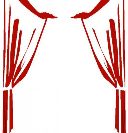 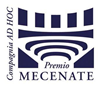 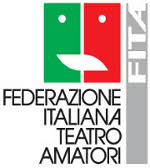 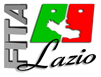 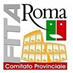 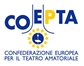 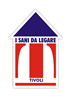 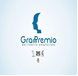 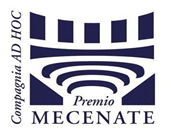 PREMIO MECENATE XL 2021Riservato alle compagnie FIta con sede in tutta Italia tranne che nel LazioLA COMPAGNIA AD HOCIn collaborazione conCOMPAGNIA I SANI DA LEGARECon il patrocinio diFITA Nazionale Federazione Italiana Teatro AmatoriFITA LazioFITA RomaCOEPTA- Confederazione Europea per il Teatro amatorialeorganizza la VIII edizione delPREMIO MECENATE XL 2021BANDO e REGOLAMENTOART. 1 – Il premio è riservato a tutte le Compagnie amatoriali iscritte alla FITA in regioni diverse dal Lazio.ART.2 – Potranno partecipare PREMIO MECENATE XL tutte le compagnie iscritte alla FITA in regioni diverse dal Lazio .Gli spettacoli candidati dovranno essere rappresentati, ove possibile, nel periodo dal 1° Luglio al 31 Ottobre 2021.ART. 3 – Ogni compagnia potrà candidare anche due lavori teatrali.ART. 4 – Le Compagnie che intendono partecipare al Premio Mecenate XL 2021 potranno presentare domanda di iscrizione entro e non oltre il 31 MAGGIO 2021 .La domanda dovrà contenere:a. Titolo dell’opera che si intende candidare al premio;b. Note sulla compagnia;c. Note di regia;d. L’autorizzazione alla riproduzione del materiale inviato;e. Elenco completo del cast artistico;f. Generalità del legale rappresentante con i recapiti telefonici;g. Luogo, data ed ora della rappresentazione se già nota;h. Attestazione di iscrizione alla FITA della compagnia candidata, se già in possesso;i. Indirizzo mail per l’invio delle comunicazioni successive.j. DVD dello spettacolo. In alternativa è possibile inviare il link dello spettacolo pre-caricato su piattaforme di qualsiasi genere o inviato a mezzo WeTranfer o piattaforme analoghe.Tale domanda, così come tutte le altre comunicazioni relative alla partecipazione al Premio Mecenate XL 2021, dovranno essere inviate preferibilmente via mail all’indirizzo premiomecenate@gmail.com o in alternativa via fax al n. 06/39038441 o via posta a Compagnia Ad Hoc c/o Fiammetta Fiammeri via Germanico n. 12 00192 Roma. Per la spedizione via posta, farà fede la data del timbro postale.ART. 5 - Tutti i dvd verranno visionati dalla giuria che ne selezionerà tre entro il 30 Giugno 2021 rendendosi disponibile, qualora fosse possibile, alla visione dal vivo di questi spettacoli previo accordo con la Compagnia e senza nessun costo a carico della Compagnia medesima. Tra questi tre spettacoli verrà attribuito il Premio Mecenate XL per il migliore spettacolo. Nel caso in cui non fosse possibile per qualsiasi motivo visionare lo spettacolo dal vivo la valutazione verrà comunque effettuata anche sulla base della visione del solo DVD.ART. 6 – I video degli spettacoli finalisti concorreranno ancora all’assegnazione del “Premio dei Tecnici” assegnato da una giuria composta dai registi degli spettacoli finalisti (che giudicheranno tutti gli spettacoli tranne il proprio) e dal regista dello spettacolo vincitore del Premio Mecenate XL 2020. La votazione avverrà inviando una scheda in cui saranno indicati voti numerici per le diverse categorie e la Giuria del Premio Mecenate provvederà ad effettuare i necessari conteggi e riscontri.Il PREMIO MECENATE XL viene assegnato esclusivamente al migliore spettacolo e sarà consegnato durante la premiazione del Premio Mecenate per il Teatro Amatoriale.Roma 22 aprile 2021Compagnia AD HOCIl PresidentePiero Papale#FITA #FITAVENETO,#FITALOMBARDIA #FITAFRIULI #FITALIGURIA #FITAPIEMONTE  #FITAEMILIAROMAGNA #FITATOSCANA #FITAUMBRIA #FITAMARCHE #FITAABRUZZO #FITAMOLISE #FITAPUGLIA #FITACALABRIA #FITASARDEGNA #FITASICILIA #FITACAMPANIA #FITAFRIULI #FITALIGURIA #FITATOSCANA #FITASICILIA #FITASARDEGNA